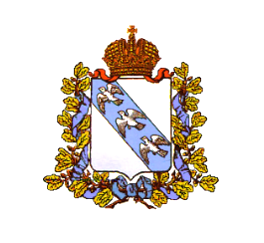 АДМИНИСТРАЦИЯ ВАБЛИНСКОГО СЕЛЬСОВЕТА КОНЫШЕВСКОГО РАЙОНА КУРСКОЙ  ОБЛАСТИПОСТАНОВЛЕНИЕот 01 апреля  2021 года   №  10 -пас.Вабля О внесении изменений и дополнений в постановление администрации Ваблинского сельсовета Конышевского района Курской области от  22 января 2019 г. №15-па «Об утверждении административного регламента по предоставлению муниципальной услуги «Предоставление порубочного билета и (или)  разрешения на пересадку деревьев и кустарников»На основании Протеста  Прокуратуры  Конышевского района Курской области  от 16.03.2021г. № 66-2021, в соответствии с Федеральными законами  № 1730 от 29.12.2018 «Об утверждении особенностей возмещения вреда, причинённого лесам и находящимся в них природным объектам вследствие нарушения лесного законодательства», № 210-ФЗ от 27.07.2010 г. «Об организации предоставления государственных и муниципальных услуг» и постановлением Администрации Ваблинского сельсовета от  17 октября 2018 г. № 57-па «О разработке и утверждении административных регламентов предоставления муниципальных услуг» Администрация Ваблинского сельсовета Конышевского района Курской области  ПОСТАНОВЛЯЕТ:          1.В  пункте 2.12 Административного регламента «Предоставление порубочного билета и (или)  разрешения на пересадку деревьев и кустарников» утвержденного постановлением администрации Ваблинского сельсовета Конышевского района Курской области от  22  января 2019г. №15-па, внести следующие изменения:       - после слов «в соответствии с» дополнить словами       - «Постановлением Правительства РФ от 29 декабря 2018г. №1730 «Об утверждении особенностей возмещения вреда, причинённого лесам и находящимся в них природным объектам вследствие нарушения лесного законодательства,»          2.Разместить настоящее постановление в сети Интернет на официальном сайте Администрации Ваблинского сельсовета. Глава Ваблинского сельсовета    Конышевскогорайона                                                    В.А.Маковнев 